Зміст.Вступ……………………………………………………………………………….3Розділ 1. Дослідження структури, ролі та діяльності Організації Об'єднаних націй.1.1.Роль і завдання ООН………………………………………………………….51.2.Діяльність ООН……………………………………………………………….71.3. Структура органів ООН…………………………………………..……….....9Розділ 2. Напрямки економічної діяльності ООН.2.1. Основні напрями та принципи економічної діяльності ООН…….….......14 2.2. Аналітика розвитку міжнародної економіки……………………………...22Розділ 3. Проблеми та перспективи розвитку економічного співробітництва в рамках ООН.3.1. Проблеми діяльності міжнародних економічних організацій в системі ООН………………………………………………………………………………273.2.  Перспективи та шляхи удосконалення міжнародного економічного співробітництва………………………………………………………………….313.3. ООН та Україна: співробітництво та перспективи реформування………34Висновки…………………………………………………………………………39Список використаних джерел………………………………………………..…41Вступ.Міжнародні відносини знаходяться в постійному динамічному розвитку. На межі третього тисячоліття людство зіткнулося з великими змінами, з протиріччями, викликаними зростанням техногенного впливу суспільства на навколишнє середовище при одночасному посиленні економічних, політичних і соціальних протирічч між регіонами планети, країнами, класами, етносами, расами, конфесіями. Сучасний етап розвитку міжнародних відносин обумовив необхідність тісної співпраці між державами. У стрімко мінливому світовому порядку виникають ситуації, з якими окремі держави самостійно впоратися не в силі. Виходячи з цього, виникає об'єктивна необхідність вдаватися до допомоги інших держав, а іноді і всього світового співтовариства. Безумовно, що в міжнародному спілкуванні поряд з державами беруть участь численні міжнародні організації, створені державами з метою співробітництва між ними в тій чи іншій сфері міжнародних відносин, забечпечення охорони їх загальних інтересів. Одну з провідних ролей в міжнародних відносинах грає Організація Об'єднанних Націй (ООН), яка являє собою ядро ​​глобальної системи міжнародних організацій. ООН - універсальна, що володіє найбільшою серед інших міжнародних організацій легітимністю, багатопрофільною системою органів, організацій та інших структур. Її діяльність пов'язана із забезпеченням миру на планеті та підтриманням процесів прогресивного розвитку всіх народів земної кулі. Організація Об'єднаних Націй є центром вирішення проблем, з якими стикається все людство. Ця діяльність здійснюється спільними зусиллями більше 30 пов'язаних з нею організацій, що складають систему Організації Об'єднаних Націй. День у день Організація Об'єднаних Націй та інші організації її системи ведуть роботу зі сприяння дотриманню прав людини, охорони навколишнього середовища, боротьбі з хворобами і скорочення масштабів убогості. Вона займає найважливіше місце в системі міжнародних відносин як центр співробітництва суверенних незалежних держав. Росія завжди розглядала ООН як дієвий інструмент світу. Спираючись на вище написане можна стверджувати, що тема курсової роботи актуальна, адже сьогодні на земній кулі існує безліч проблем і ситуацій, які потребують вирішення, зокрема в економічній сфері. Мета роботи: вивчити структуру, основні принципи та напрямки економічної діяльності ООН. Об'єктом роботи виступає Організація Об'єднаних Націй і її міжнародна економічна діяльність.Предметом є дослідження міжнародного економічного співробітництва в системі ООН.Завдання роботи: Вивчити, структуру, роль і діяльність ООН.Розглянути основні напрямки економічної діяльності ООН.Визначити проблеми розвитку економічного співробітництва в рамках ООН.Охарактеризувати перспективи розвитку економічної діяльності ООН.Визначити напрями співробітництва України та ООН.Структура роботи: курсова робота складається зі вступу, трьох розділів, висновків, списку використаних джерел.Розділ 1. Дослідження структури, ролі та діяльності Організації Об'єднаних націй.1.1.Роль і завдання ООН.Проблеми міждержавних відносин часто були причинами ескалації великих конфліктів, які суттєво впливають на стан суспільства. Протягом усієї своєї історії людство стикалося з руйнівними наслідками цих конфліктів, що приводили до величезної кількості смертей, а також до формування умов, які стримують розвиток різних регіонів світу. Особливо примітні в цьому плані XX ст. події, які зумовили необхідність формування інститутів, здатних здійснювати контроль над процесами, що протікають в світі. Структурою, яка була покликана виконати ці функції, стала Організація Об'єднаних Націй (ООН), її статут був затверджений 26 червня 1945 р. на конференції в Сан-Франциско. У певному сенсі ООН можна сприймати в якості однієї з найбільш передових організацій в світі, в силу того, що взаємодія різних держав всередині неї дозволяє відійти від концепцій індивідуалізму. Яскравим прикладом, який доводить цю думку, служить наявність в сучасності держав-донорів, що демонструє собою перехід суспільних відносин на новий рівень, при якому загальнолюдські цінності і інтереси починають грати більш значиму роль, ніж пріоритети окремих націй і народів.Важливою особливістю ООН в сучасності є істотне розширення інструментів впливу даної організації на процеси, що протікають в сучасному суспільстві. Таким чином, цілком очевидно, що в сучасності ООН охоплює широкий спектр важливих галузей функціонування суспільства, що є показником значущості даної організації.[7, с.264]Однією з найбільш значущих областей діяльності ООН завжди залишалося врегулювання як великих внутрішньодержавних конфліктів, так і проблем в міждержавних відносинах. У зв'язку з цим велику актуальність в сучасності набула концепція превентивної дипломатії, що передбачає широку діяльність, спрямовану на примирення сторін і посередництво в переговорах. Іншим не менш значущим інструментом ООН, який використовується в разі істотного загострення протиріч, стали миротворчі операції, кількість яких різко зросла в останні роки. На жаль, питання, що стосується результатів діяльності ООН, залишається вкрай неоднозначним, і причини цього криються, в першу чергу, в наявності ряду подій, втручання в які не сприяло їх врегулювання. Такого роду приклади ставлять під сумнів здатність даної організації грати вирішальну роль в процесі вирішення конфліктних ситуацій.Серед найбільш великих досягнень ООН в останні десятиліття можна виділити врегулювання збройних конфліктів в таких країнах, як Сальвадор (1992), Гватемала (1996), Мозамбік (1994), Тимор-Лешті (2002), Сьєрра- Леоне (2005), Бурунді (2006), ЦАР (2010) Судан (2011) [3]. Необхідно розуміти, що діяльність ООН не обмежується лише функціями, що відносяться до підтримання миру. Не менш важливим завданнями, ніж врегулювання військових конфліктів, є положення, викладені в «Декларації тисячоліття» [3]. Відповідно до Статуту, ООН переслідує чотири основні цілі:Підтримання міжнародного миру і безпеки.Розвиток дружніх відносин між країнами. Співробітництво у вирішенні міжнародних проблем і в забезпеченні поваги прав людини.Узгодження дій різних країн. Таким чином, абсолютно очевидним є той факт значущості ООН для сучасності, що найкраще підтверджує те, що діяльність ООН зачіпає всі ключові сфери сучасного суспільства. Необхідно розуміти, що незважаючи на безліч позитивних тенденцій, властивих розвитку сучасного суспільства, ряд проблем залишається невирішеним, і для того, щоб позитивні тенденції пов'язані з дозволом цих проблем, продовжували актуалізуватися, необхідні зусилля всієї світової громадськості. ООН відіграє вкрай важливу роль в процесі консолідації світової громадськості.1.2.Діяльність ООН.ООН є організацією незалежних держав, які добровільно вступають в Організацію, приймаючи на себе зобов'язання, що містяться в Статуті ООН, що представляє собою міжнародний договір, що відображає основні принципи міжнародних відносин. При цьому Статут ООН ні в якій мірі не дає Організації права втручатися в справи, які по суті входять у внутрішню компетенцію будь-якої держави.Серед найважливіших проблем, вирішення яких здійснюється ООН, можна виділити наступні: 1.Ліквідація убогості і голоду. 2. Забезпечення загальної початкової освіти. 3. Заохочення рівності статей. 4. Скорочення дитячої смертності.5. Поліпшення охорони материнства.6. Боротьба з ВІЛ / СНІД та ін. небезпечними захворюваннями.7.Забезпечення екологічної стійкості. 8. Формування глобального партнерства в цілях розвитку. Результати діяльності ООН за цими напрямками показують величезний потенціал, який закладений в подібному механізмі міждержавної взаємодії. Зокрема, цілеспрямована боротьба з бідністю в рамках реалізації «Декларації тисячоліття» знизила кількість людей, що живуть за межею бідності, з 47% в 1990 році до 14% в 2015 році. У чисельному еквіваленті число бідних зменшилося більш ніж в два рази: 1926 млн. чол. (1990 р.), 1751 млн. чол. (1999 р.), 836 млн. чол. (2015 р.) [5, с.314]. Позитивні тенденції в різних пропорціях властиві кожній з тих галузей, реалізація яких була намічена в рамках «Декларації тисячоліття".Цілі ООН реалізуються в восьми основних напрямках діяльності:Мир і безпека.Економічний розвиток.Соціальний розвиток.Права людини.Довкілля.Міжнародне право.Гуманітарні питання.Охорона здоров'я.Сфера діяльності ООН охоплює весь світ, а її всеосяжний мандат передбачає задоволення соціальних, економічних і надзвичайних потреб. [23]Організація не представляє чиїсь національні або комерційні інтереси. У виробленні найважливіших стратегічних рішень ООН беруть участь всі країни. Виконання рішень, прийнятих ООН, залежить від політичної волі її членів, а для фінансування діяльності Організації держави-члени вносять відповідні внески. В цілому, завдяки зусиллям ООН державами укладено безліч багатосторонніх угод, конвенцій, договорів і норм, які роблять світ безпечнішим і благополучним для життя. Розробка цього всеосяжного зводу норм міжнародного права, включаючи стандарти в області прав людини, є найбільш великим досягненням Організації.1.3. Структура органів ООН.У структуру ООН входять: Генеральна Асамблея, Рада Безпеки, Економічна і Соціальна рада, Міжнародний суд і Секретаріат ООН.Генеральна Асамблея ООН - заснована в 1945 році відповідно до Статуту ООН головний дорадчий, директивний і представницький орган Організації Об'єднаних Націй. Асамблея складається з 193 членів Організації Об'єднаних Націй і служить форумом для багатостороннього обговорення всього спектру міжнародних питань, відображених у Статуті. Асамблея збирається на чергову щорічну сесію в період з вересня по грудень і в наступний період у міру необхідності.Відповідно до Статуту Організації Об'єднаних Націй Генеральна Асамблея ООН має такі функції і повноваження:розглядати загальні принципи співробітництва в справі підтримки міжнародного миру і безпеки, в тому числі в питаннях роззброєння, і робити відповідні рекомендації;організовувати дослідження і готувати рекомендації з метою сприяння міжнародному політичному співробітництву, розвитку і кодифікації міжнародного права, здійснення прав людини і основних свобод і сприяння міжнародному співробітництву в економічній, соціальній і гуманітарній сферах і в галузі культури, освіти та охорони здоров'я;отримувати і розглядати доповіді Ради Безпеки та інших органів ООН;розглядати і затверджувати бюджет Організації Об'єднаних Націй і встановлювати розмір нараховуючих внесків держав-членів;обирати непостійних членів Ради Безпеки і членів інших рад і органів ООН і, за рекомендацією Ради Безпеки, призначати Генерального секретаря. [27]Кожна держава має в Асамблеї один голос. Рішення по окремим важливим питанням, таким, як рекомендації щодо миру та безпеки і вибори членів Ради Безпеки, приймаються більшістю в дві третини держав-членів; рішення з інших питань приймаються простою більшістю голосів.Генеральна Асамблея має в своєму складі Генеральний комітет, Комітет з перевірки повноважень і 6 спеціалізованих комітетів:Генеральний комітет - виносить рекомендації Асамблеї щодо затвердження порядку денного, розподілу пунктів порядку денного і організації роботи;Комітет з перевірки повноважень - подає Асамблеї доповіді про повноваження представників;Комітет з питань роззброєння і міжнародної безпеки (Перший комітет) займається питаннями роззброєння і відповідними питаннями міжнародної безпеки;Комітет з економічних і фінансових питань (Другий комітет) займається економічними питаннями;Комітет з соціальних і гуманітарних питань і питань культури (Третій комітет) займається проблемами соціального та гуманітарного характеру;Комітет з спеціальних політичних питань і питань деколонізації (Четвертий комітет) займається різноманітною політичною тематикою, яка не входить в коло ведення Першого комітету, а також питаннями деколонізації;Комітет з адміністративних і бюджетних питань (П'ятий комітет) займається адміністративними питаннями та бюджетом Організації Об'єднаних Націй;Комітет з правових питань (Шостий комітет) займається міжнародними правовими питаннями. До складу Ради Безпеки ООН входять 15 держав-членів - 5 постійних і 10 непостійних, які обираються Генеральною Асамблеєю ООН на дворічний термін по 5 членів щороку. 10 непостійних членів Ради Безпеки обираються за географічним принципом, а саме:п'ять - від держав Африки і Азії;один - від держав Східної Європи;два - від держав Латинської Америки;два - від держав Західної Європи та інших держав.Рада Безпеки несе головну відповідальність за підтримання міжнародного миру та безпеки, її рішенням зобов'язані підкорятися всі члени ООН. П'ять постійних членів Ради Безпеки (Російська Федерація, США, Великобританія, Франція, Китай) мають право «вето». [20, с.632]Непостійними членами РБ ООН в 2012-2013 рр. були Австралія, Гватемала, Марокко, Пакистан і Того, в 2013-2014 рр. - Азербайджан, Аргентина, Люксембург, Руанда і Республіка Корея.Економічна і соціальна рада ООН (ЕКОСОР) - один з головних органів Організації Об'єднаних Націй, який координує співпрацю в економічній, соціальній сферах ООН і її спеціалізованих установ.Статутом Організації Об'єднаних Націй ЕКОСОР заснована в якості головного органу, що відповідає за координацію діяльності 14 спеціалізованих установ ООН, дев'яти функціональних комісій та п'яти регіональних комісій в економічній і соціальній сфері. Рада є також центральним форумом для обговорення міжнародних економічних і соціальних проблем і вироблення рекомендацій щодо політики для держав-членів і системи Організації Об'єднаних Націй, отримуючи доповіді від 11 фондів і програм ООН.У сферу діяльності Економічної і Соціальної Ради входять:Сприяння економічному та соціальному прогресу, в тому числі підвищення рівня життя і повної зайнятості населення;Вироблення способів вирішення міжнародних проблем в економічній і соціальній сферах і в галузі охорони здоров'я;Сприяння міжнародному співробітництву в сфері культури і освіти;Створення умов для загальної поваги прав людини і її основних свобод.ЕКОСОР проводить або організовує дослідження з питань, що входять в сферу її діяльності, публікує доповіді з цих питань. Вона також сприяє в підготовці і організації проведення міжнародних конференцій з економічних і соціальних проблем, сприяє здійсненню рішень цих конференцій. Для реалізації своїх повноважень у розпорядження Ради виділено понад 70 відсотків людських і фінансових ресурсів всієї системи ООН.Свої функції в сфері економічного і соціального міжнародного співробітництва ЕКОСОР здійснює через п'ять регіональних комісій:Європейська економічна комісія (ЄЕК).Економічна і соціальна комісія для Азії і Тихого океану (ЕСКАТО).Економічна і соціальна комісія для Західної Азії (ЕСКЗА).Економічна комісія для Африки (ЕКА).Економічна комісія для Латинської Америки і Карибського басейну (ЕКЛАК) [26]Міжнародний суд - головний судовий орган ООН. Суд складається з 15 незалежних суддів, що діють в особистій якості і не є представниками держави. Вони не можуть присвячувати себе ніякому іншому заняттю професійного характеру. При виконанні судових обов'язків члени Суду користуються дипломатичними привілеями та імунітетами. [25]Стороною справи даного Суду може бути тільки держава, а юридичні та фізичні особи звертатися до Суду не в праві.Секретаріат ООН забезпечує повсякденну роботу Організації, її головних органів і реалізує прийняті ними програми та політичні установки. На чолі Секретаріату стоїть Генеральний секретар, який призначається Генеральною Асамблеєю за рекомендацією Ради Безпеки терміном на 5 років з можливістю переобрання на новий термін. Штат Секретаріату ООН налічує близько 44 тисяч міжнародних чиновників.Секретаріат виконує різноманітні функції - від керівництва миротворчими операціями до посередництва в міжнародних суперечках, від складання оглядів економічних і соціальних тенденцій і проблем до підготовки досліджень з прав людини і сталого розвитку. Крім того, персонал Секретаріату орієнтує і інформує світові засоби інформації про роботу Організації Об'єднаних Націй; організовує міжнародні конференції з проблем світового значення; стежить за виконанням рішень органів Організації Об'єднаних Націй і здійснює переклад виступів і документів на офіційні мови Організації.У структуру Секретаріату ООН входять:Канцелярія Генерального секретаря ООН (КГС);Управління служб внутрішнього нагляду ООН (УСВН);Управління з правових питань ООН (УПВ);Департамент з політичних питань ООН (ДПВ);Управління з питань роззброєння ООН (НВР);Управління операцій ООН (УО);Департамент польової підтримки ООН (ДПП);Управління з координації гуманітарних питань ООН (УКГВ);Департамент з економічних і соціальних питань ООН (ДЕСВ);Департамент у справах Генеральної Асамблеї і конференційного управління (ДГАК);Департамент громадської інформації ООН (ДСІ);Департамент з питань управління ООН (ДУ). [10, с.652]Центральні установи ООН розташовані в Нью-Йорку, відділення - в Женеві, Відні і Найробі. Відділення ООН в Женеві служить центром дипломатичних нарад і форумом для обговорення проблем роззброєння та прав людини. Відділення ООН у Відні є штаб-квартирою Організації в частині міжнародного контролю за вживанням наркотиків, попередження злочинів та кримінального судочинства, мирного використання космічного простору і міжнародного торгового права. Відділення ООН в Найробі служить центром діяльності Організації Об'єднаних Націй в області населених пунктів та охорони навколишнього середовища.Розділ 2. Напрямки економічної діяльності ООН.2.1. Основні напрями та принципи економічної діяльності ООН.Інституційна структура міжнародних економічних відносин включає сукупність міжнародних організацій. Їх роль в регулюванні міжнародних економічних відносин в умовах глобалізації економіки не тільки зростає, а й змінюється.Міжнародні економічні організації створюються на основі укладення міжнародного договору або в результаті вирішення іншої міжнародної організації. З метою спрощення процедур створення матеріальної основи організації використовують міжнародні структури на базі міжнародних конвенцій або угод. Наприклад, організація системи ООН зі статусом автономного органу засновується резолюцією, яка вступає в силу з моменту її прийняття Генеральною Асамблеєю.Поряд з міжурядовими економічними організаціями створюються неурядові міжнародні організаціями, які беруть участь також регулювання міжнародних економічних відносин.Участь міждержавних (міжурядових) організацій в міжнародних економічних відносинах здійснюється за наступними напрямками:Сприяння глобалізації економіки заходами щодо поліпшення ринкових структур міжнародної торгівлі, здійснення інвестицій. До організаціям такого рівня можна віднести Конференцію ООН з торгівлі та розвитку, ЮНКТАД;Прийняття на основі міжнародних договорів і конвенцій розроблених норм поведінки держав в світовій економіці і контроль за їх виконанням. При цьому діяльність членів міжнародної організації може поширюватися на економічну, соціальну, фінансову та інші сфери або обмежуватися тільки співпрацею в одній специфічній сфері, наприклад, Міжнародна організація країн експортерів нафти (ОПЕК);Координування багатостороннього співробітництва в різних сферах економічної діяльності;Аналіз наукових, технологічних і економічних проблем в області виробництва і розробка рекомендацій країнам-учасницям з питань спільних дій, наприклад, Міжнародна комісія з рису, створена Конференцією ООН з продовольства і сільського господарства в 1948р;Збір, узагальнення та поширення інформації соціального та економічного характеру.Класифікація міжнародних економічних організацій (МЕО) може бути здійснена з точки зору їх повноважень в реалізації їхньої компетенції. В цьому випадку можна виділити наступні групи МЕВ:Організації країн експортерів і імпортерів сировинних товарів (ОПЕК, Міжнародна організація по цукру, Міжнародна організація по какао, Міжнародна організація з кави і ін.);Асоціації та Федерації виробників товарних груп (Єврометал, Міжнародна федерація галузей продуктів харчування і напоїв, Міжнародна асоціація по цинку і ін.);Об'єднання торгових майданчиків і посередницьких компаній (Всесвітня федерація бірж алмазів і т.п.);Організації національних державних регулюючих органів і саморегулівних організацій (Міжнародна організація по стандартам, Міжнародна організація виробників текстильних виробів з вовни і т.п.);Дослідницькі центри та групи, інформаційно-аналітичні системи (Міжнародна група з вивчення нікелю, Всесвітня служба інформації по газу, Всесвітня метеорологічна організація і т.п.). [9]За ступенем універсальності міжнародні економічні організації ділять на, ті які входять в систему ООН і на ті, які не входять до системи ООН і не пов'язані з нею. Поряд з організаціями світового рівня діють регіональні міжнародні економічні організації.Важливу роль в багатосторонньому регулюванні міжнародних економічних відносин відіграє Організація Об'єднаних Націй, яка в своїй діяльності реалізує всі названі вище найважливіші напрямки і сприяє створенню ряду інших спеціалізованих організацій. До їх числа відносяться, створені в 1944 р. спеціалізовані організації, створені для регулювання валютно-кредитних відносин - МВФ і МБРР, а також, що вступило в силу з 1 січня 1948 р., Генеральна угода з тарифів і торгівлі (ГАТТ).В умовах глобалізації економіки діяльність ООН все більшою мірою націлена на вирішення економічних проблем, що проявляється в розширенні її економічних функцій. Все більшою мірою ООН бере участь в аналізі економічних проблем і вироблення рекомендацій для їх вирішення, відбувається зміна її організаційної структури, збільшується число економічних установ, а також розширюються контакти з іншими міжнародними організаціями.Так, гл. IX і X Статуту ООН спрямовані на розширення економічного і соціального співробітництва. До числа цілей співробітництва відносяться: створення умов стабільності і благополуччя, необхідних для мирних і дружніх відносин, підвищення рівня життя, повної зайнятості, сприяння умовам економічного і соціального прогресу і розвитку. Найважливішою місце економічних питань належить в діяльності Генеральної Асамблеї (General Assembly) ООН, яка несе відповідальність за виконання функцій ООН, здійснюючи керівництво діяльністю Економічної і Соціальної рад.У 2000 р. була прийнята «Декларація тисячоліття», що визначила «Цілі розвитку на порозі тисячоліття», головною з яких є скорочення масштабів бідності. [30]Основним підрозділом ООН, що координує роботу в економічній і соціальній сфері, є Економічна і соціальна рада (Economic and Social Council) - ЕКОСОР. Одним з напрямків діяльності ЕКОСОР є контроль за оперативною діяльністю всіх підрозділів ООН і спеціалізованих інститутів. Особливим напрямком в діяльності ЕКОСОР стала розробка міжнародних стратегій розвитку на десятирічні періоди і моніторинг їх реалізації. ЕКОСОР приділяє багато уваги аналізу та вирішення глобальних проблем людства, розвитку багатостороннього співробітництва з метою сталого розвитку планети, охорони навколишнього середовища. В рамках ООН розроблена Програма з охорони навколишнього середовища - ЮНЕП.Регіональні економічні комісії в складі ЕКОСОР займаються вивченням економічних і соціальних проблем відповідних регіонів і виробленням рекомендацій, здійсненням досліджень, консультацій, проведенням інформаційно-аналітичної роботи.Крім того, ЕКОСОР координує діяльність постійних комітетів (економічного і соціального комітетів і ін.), функціональних комісій і підкомісій (по соціальному розвитку, статистиці та ін.), регіональних економічних комісій (Європейська економічна комісія і ін. Регіони), спеціалізованих установ ООН (ЮНІДО, ФАО та ін.).Особливе місце серед інституційних структур ООН належить Конференції ООН з торгівлі і розвитку (United Nations Conference on Trade and Development) -ЮНКТАД, заснована Генеральною асамблеєю в 1964 р. У діяльності ЮНКТАД бере участь 191 країна, в т.ч. Україна. Штаб-квартира - в Женеві, відділення зв'язку - в Нью-Йорку. У роботі беруть участь країни незалежно від регіону і рівня економічного розвитку.До основних завдань ЮНКТАД відносяться:сприяння розвитку міжнародної торгівлі, забезпечення стабільного миру і рівноправного співробітництва між країнами;вироблення рекомендацій, організаційно-правових умов і механізмів реалізації різних форм міжнародних економічних відносин;координація діяльності з іншими організаціями ООН.
Серед найважливіших напрямків діяльності ЮНКТАД можна виділити:проведення переговорів і обговорень актуальних питань на Конференціях кожні чотири роки і на щорічних сесіях Ради з торгівлі та розвитку. Висновком є вироблення резолюцій і декларацій, в яких відбивається досягнутий політичний консенсус з конкретних питань;інформаційно-аналітична робота, включаючи підготовку оглядів, досліджень з відповідними рекомендаціями країнам-учасницям;розробка і здійснення програм технічної допомоги країнам, що розвиваються, а також країнам з перехідною економікою. [4, с.808]У своїй діяльності ЮНКТАД приділяє увагу таким питанням, як проблеми міжнародної торгівлі сировиною, готовими виробами і напівфабрикатами, транспорту, передачі технологій та ін. На минулих сесіях ЮНКТАД особлива увага приділялася інтересам розвиваючих і найменш розвинених країн [18, с.274].Велику популярність здобули щорічний інформаційний збірник «Доповідь про світові інвестиції», що готується Секретаріатом ЮНКТАД. На основі аналізу стану і руху інвестицій між країнами, діяльності транснаціональних компаній і таких процесів, як злиття і поглинання робиться щорічна оцінка змін міжнародних економічних відносин в умовах глобалізації економіки.Поряд з ЮНІДО має статус спеціалізованої організації ООН, що працює з країнами, що розвиваються, питання надання багатосторонньої технічної та фінансової допомоги країнам, що розвиваються вирішує Програма розвитку Організації Об'єднаних націй (ПРООН), створена в     1965 р. і націлена на сприяння країнам в залученні до знань і світового досвіду розвитку з метою поліпшення соціально-економічного становища.Активну участь в багатосторонньому регулюванні міжнародних економічних відносин приймає чотирнадцять спеціалізованих установ ООН, які розробляють міжнародні норми і стандарти у вигляді конвенцій і рекомендацій, надають технічну допомогу країнам з метою забезпечення застосування міжнародних норм, відображених в прийнятих конвенціях і рекомендаціях. Серед спеціалізованих установ ООН можна виділити:Всесвітню організацію охорони здоров'я (ВООЗ);Продовольчу і сільськогосподарську Організацію Об'єднаних Націй;Організацію Об'єднаних Націй з питань освіти, науки і культури (ЮНЕСКО);Міжнародну організацію цивільної авіації (ІКАО);Всесвітню метеорологічну організацію (ВМО);Міжнародний фонд сільськогосподарського розвитку (МФСР);Організацію Об'єднаних Націй з промислового розвитку (ЮНІДО);Всесвітню організацію інтелектуальної власності (ВОІВ);Всесвітній поштовий союз;Міжнародну морську організацію (ІМО);Міжнародний союз електрозв'язку (МСЕ);Міжнародну організацію праці (МОП);Міжнародний валютний фонд (МВФ);Світовий банк (СБ).У світовій економіці протягом уже понад півстоліття міжнародне співтовариство шукає шляхи вирішення проблем за допомогою ООН та її механізмів, не без підстави розраховуючи на її глобальний характер. Аналіз 50-річної практики ООН призводить до висновку, що, поряд з всебічним збільшенням ролі світових політичних проблем, велике місце в її діяльності займають економічні аспекти. [17, с.407]Виражається це, перш за все в розширенні економічних функцій ООН. Всі нові сфери світового господарства, міжнародних економічних відносин стають предметом її вивчення, аналізу, пошуку шляхів і засобів вирішення, вироблення відповідних рекомендацій. Паралельно з цим змінюється організаційна структура самої ООН, збільшується число економічних установ і країн, які в них беруть участь, розширюється поле діяльності цих установ, їх контакти з іншими міжнародними, а також національними інститутами та організаціями.Значення економічної діяльності ООН зростає і з ускладненням процесів, що відбуваються у всесвітніх економічних відносинах і міжнародному поділі праці, зі зростанням різноманіття що виникає у світовій економіці проблем, динамізмом господарського міжнародного життя, що викликає необхідність швидких і ефективних рішень.
Здійснюючи економічну діяльність, ООН залишається, перш за все, політичною організацією. Політичний характер наочно проявляється в трактуванні і застосуванні основних принципів, які сама організація закріпила у своїх резолюціях і програмах, у виробленні заходів по їх вирішенню, щодо ООН до світових ринків, проблемам розвитку окремих країн і т.д. [21, с.248]У статті 1 Статуту ООН в концентрованому вигляді сформульовані цілі міжнародного співробітництва, в тому числі і в економічній сфері: «... здійснювати міжнародне співробітництво у вирішенні міжнародних проблем економічного, соціального ...» характеру. [29] Ряд інших положень Статуту безпосередньо стосується питань економічного співробітництва. Особливе значення має ст. 55, що містить вказівки конкретних цілей економічного співробітництва в рамках ООН. У числі цих цілей називаються: створення умов стабільності і благополуччя, необхідних для мирних і дружніх відносин, підвищення рівня життя, повної зайнятості населення, сприяння умовам економічного і соціального прогресу і розвитку. Статут не має  переліку спеціальних принципів економічного співробітництва, однак зафіксовані в ст. 2 загальні принципи міжнародного співробітництва в рамках ООН в повній мірі відносяться і до сфери співробітництва з економічних проблем.Організація Об'єднаних Націй дуже різноманітна організація, яка задіяна практично у всіх сферах діяльності людини і суспільства. Безпосередню роль в діяльності системи ООН відіграє і економічна діяльність. Вона охоплює широкі сфери життя держав, різні області їх економічної взаємодії з торгівлею, включаючи регіональні та міжрегіональні зв'язки. Принцип свободи вибору форми організації зовнішньоекономічних зв'язків дозволяє всім народам вільно і самостійно обирати шляхи свого політичного, економічного і соціального устрою без чийогось втручання.З Хартії економічних прав 1974 року розпочинає своє вираження наступний принцип економічної діяльності - принцип суверенітету держав над своїми природними ресурсами і всієї економічної діяльності, в якому вказується, що: «Кожна держава має і повинна здійснювати повний постійний суверенітет над усіма багатствами, природними ресурсами і економічною діяльністю, включаючи право на володіння, використання та експлуатацію, а також кожна держава має право на націоналізацію і експропріацію іноземної власності ». [28]Невтручання у справи інших держав характерно для принципу економічної недискримінації.Принцип справедливого економічного співробітництва і взаємної вигоди передбачає добровільний характер волевиявлення і рівності прав і обов'язків співпрацюючих сторін, що реалізуються ними для отримання взаємної і справедливої ​​вигоди від усіх форм співробітництва.Представлені принципи економічної діяльності системи ООН сприяють регулювання економічних відносин між країнами та економічному розвитку.2.2. Аналітика розвитку міжнародної економіки.У 2016 році обсяг світової економіки збільшився лише на 2,2 відсотка, що є найнижчим показником зростання з часів Великої рецесії 2009 року. Основними причинами млявості світової економіки є низький рівень глобальних інвестицій, скорочення зростання світової торгівлі.З середини 2014 року, низькі ціни на сировинні ресурси посилили вплив цих факторів у багатьох країнах, що експортують сировинні товари, в той же час конфлікти і геополітична напруженість і раніше негативно впливали на економічні перспективи в ряді регіонів. Світовий валовий продукт, згідно з прогнозом, збільшився на 2,7 відсотка в 2017 році і 2,9 відсотка в 2018 році; цей скромний темп відновлення є більшою мірою показником економічної стабілізації, ніж індикатором стійкого пожвавлення світового попиту. Невелике збільшення темпів зростання ВВП, в розвинених країнах в 2017 році, багато в чому обумовлено  циклом скорочення товарних запасів в Сполучених Штатах Америки і додатковими заходами в області політики щодо стимулювання зростання в Японії.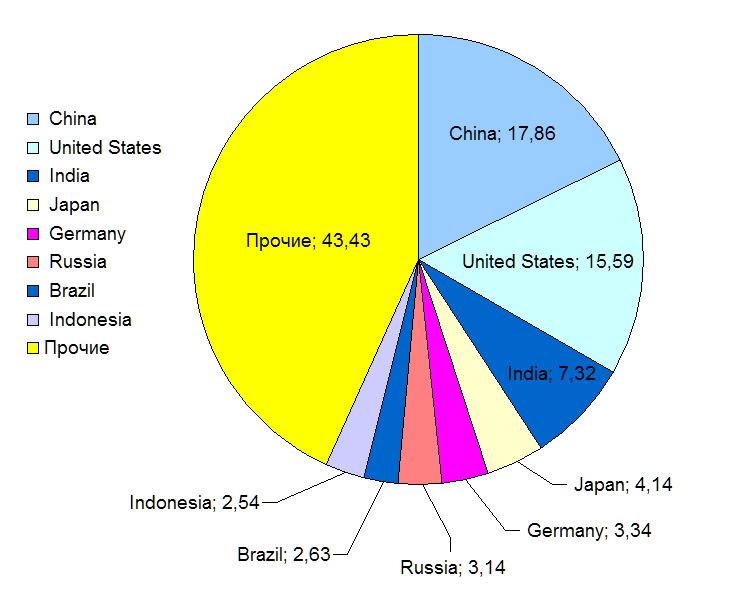 Рис.1. Доля лідерів ВВП світу, %, 2013-2017 рр.У країнах з перехідною економікою, економічне зростання в 2017 році склало 1,4 відсотка після двох послідовних років спаду, так як цей регіон в значній мірі адаптувався до різкої зміни умов торгівлі, яка призвела до негативних економічних наслідків в ряді країн в 2014-2015 роках. У країнах, що розвиваються-експортерах сировинних товарів також очікується деяке пожвавлення економічного зростання в міру стабілізації цін на сировинні ресурси і ослаблення інфляційного тиску, викликаного різким ослабленням валютних курсів. У Східній і Південній Азії збереглися більш швидкі темпи зростання в порівнянні з іншими регіонами завдяки стійкому внутрішньому попиту і більшій можливості проводити стимулюючу макроекономічну політику. [8, с.280]З урахуванням тісного взаємозв'язку між попитом, інвестиціями, торгівлею та продуктивністю, при відсутності узгоджених заходів в області політики по відновленню інвестицій та стимулювання зростання продуктивності праці, тривалий період слабкого зростання світової економіки може тривати необмежено довго. Така ситуація створила б перешкоди в досягненні цілей сталого розвитку, зокрема цілей щодо викорінення  злиднів і створення гідної зайнятості для всіх.Низький рівень інвестицій являється однією з найголовніших причин уповільнення зростання світової економіки. Зростання інвестицій значно сповільнилося в багатьох найбільших розвинених країнах, а також в країнах, що розвиваються, і країнах з перехідною економікою. Затяжний період слабкого глобального попиту привів до зменшення стимулів для фірм інвестувати; чинники економічної і політичної невизначеності також вплинули на попит на інвестиції в багатьох країнах. Починаючи з 2015 року, багато країн відзначили різке скорочення інвестицій в нафтовій і добувній промисловості, хоча це скорочення пояснюється в основному циклічними факторами, а не досягненням структурного прогресу в напрямку меншого використання викопного палива в економіці. В деяких випадках відсутність доступу до фінансових ресурсів також виявилася фактором, що стримує інвестиції, особливо капіталізації банків і в тих країнах, що розвиваються, де фінансові ринки недостатньо розвинені. Незважаючи на рекордно низьку і часто негативну вартість державних запозичень, починаючи з 2010 року уряди розвинених країн різко скоротили державні інвестиції в рамках політики бюджетного коригування, яка була реалізована у відповідь на високий рівень державного боргу. З середини 2014 року уряди багатьох країн-експортерів сировини також скоротили такі необхідні інвестиції в інфраструктуру і соціальні послуги через різке падіння експортних доходів.Рис.2. Притік прямих іноземних інвестицій 2013-2017 рр. (млрд. дол. США).Сукупне зростання в найменш розвинених країнах (НРК) залишається значно нижче запланованого в Цілях сталого розвитку показника зростання ВВП "принаймні в 7 відсотків на рік ". Сукупні темпи зростання в найменш розвинених країнах найближчим часом залишаться нижче наміченого в Цілях сталого розвитку показника, але, як очікується, незначно виростуть, від приблизно  5,5 відсотка в 2018 році відповідно. Зростання слабкіше наміченої мети наражає на небезпеку критично важливі державні витрати на охорону здоров'я, освіту і процес адаптації до змін клімату. Останній пункт стає все більш важливим, оскільки НРК залишаються вельми уразливими для стихійних лих і викликаних погодою катаклізмів. Крім того, необхідні подальші зусилля з диверсифікації експорту НРК, який залишається у високій мірі зосередженим в декількох основних товарах, схильних до волатильності цін і зовнішніх шоків. При поточній траєкторії зростання майже 35 відсотків населення в НРК може залишитися в умовах крайньої бідності до 2030 року. При відсутності прискорення зростання ВВП і прогресу в питанні зменшення нерівності доходів, викорінення високого рівня крайньої бідності в НРС до 2030 року видається складним завданням.Скорочення темпів зростання світової торгівлі є як одним з сприяючих факторів, так і відображенням уповільнення темпів глобального економічного зростання. Обсяг світової торгівлі збільшився лише на 1,2 відсотка в 2016 році, що є третім найнижчим показником за останні 30 років. Циклічні чинники - такі, як структура глобального попиту і підвищена невизначеність - продовжують стримувати зростання світової торгівлі, в той час як ефект від ряду структурних змін, які сприяли швидкому розширенню світової торгівлі в 1990-х і 2000-х роках, почав слабшати, при цьому прогрес в області лібералізації торгівлі сповільнився. Коефіцієнт відношення темпів зростання світової торгівлі до темпів зростання світового валового продукту значно скоротився починаючи з 1990-х років. Незважаючи на те, що очікується помірне відновлення охоплення глобального імпорту, представляється малоймовірним, що в найближчі роки зростання  торгівлі істотно випередить зростання світового валового продукту. Згідно прогнозом, обсяг світової торгівлі збільшиться на 2,7 відсотка в 2017 році і 3,3 відсотка в 2018 році. Скорочення розриву в інвестиціях необхідних для досягнення Цілей до 2030 року вимагає мобілізації значних фінансових ресурсів. [24]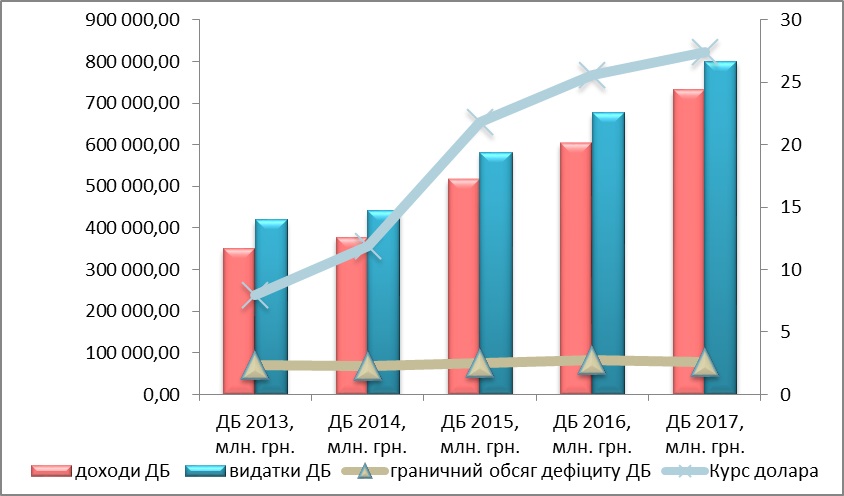 Рис.3. Скорочення доходів міжнародної економіки.Надання міжнародного державного фінансування, в тому числі офіційної допомоги з метою розвитку (ОДР) з боку членів Комітету сприяння розвитку ОЕСР, в 2015 році збільшилася, але залишається нижче намічених ООН цілей. Збільшення обсягу ОПР в значній мірі відображає надання коштів, що витрачаються на біженців у приймаючих їх країнах. Кредитування з боку міжнародних банків розвитку і в форматі Південь-Південь також збільшилося в 2015 році. Тим не менш доступні внутрішні і міжнародні фінансові ресурси залишаються недостатніми для скорочення розриву в фінансування інвестицій з метою сталого розвитку, особливо в найбідніших країнах.Рис 4. Основні  потенційні країни-отримувачі ПІІ в 2017-2018 рр. (відсоток відповівших керівників).Розділ 3. Проблеми та перспективи розвитку економічного співробітництва в рамках ООН.3.1. Проблеми діяльності міжнародних економічних організацій в системі ООН.Глобальні проблеми носять загальний, універсальний характер. Універсальність і глобальність проблем пов'язана з тим, що вони стосуються всіх країн земної кулі незалежно від їх суспільно-політичного ладу і не можуть бути вирішені однієї або групою держав.Глобальні проблеми роблять все більший вплив на соціально-економічний розвиток країн в негативному аспекті і можуть бути вирішені лише спільними зусиллями всіх держав світу. Глобальні проблеми, як правило, визначаються ходом розвитку всього людства, характером вдосконалення продуктивних сил сучасного суспільства. Багато глобальних проблеми є важливим елементом сучасних міжнародних економічних відносин, і все більше стають їх невід'ємною частиною.До числа глобальних проблем відносяться такі:збереження миру і перетворення гонки озброєння заради економічного розвитку і побудови процвітаючих суспільств;вимушена міграція великих мас людей, обумовлена ​​локальними військовими конфліктами, поява особливої ​​категорії населення - біженців;подальший розвиток прав людини шляхом посилення особистої та економічної свободи;продовольча проблема і заходи щодо її вирішення, особливо в Африці, Азії і Латинській Америці;подолання забруднення навколишнього середовища, що загрожує самому життю на землі, і рішення екологічної проблеми, яка охоплює практично всі географічні райони світу;зміцнення соціально-економічної діяльності різних структур ООН, а також деяких інших міжнародних організацій. [6]Для вирішення глобальних проблем потрібні певні попередні передумови, до числа яких можна віднести наступні.По-перше, необхідне створення конкретних умов для розвитку і зміцнення світової економіки шляхом скорочення військових витрат, щорічна сума яких становить близько 1 трлн. дол. При цьому 25% всіх НДДКР поки що направлено на військові цілі.По-друге, доцільно забезпечити економічну стабільність і рівність економічних можливостей для всіх. Для цього необхідно перебудувати і підвищити ефективність міжнародних економічних відносин шляхом постійного економічного зростання, зниження інфляції і безробіття, забезпечення стабільності товарообміну і більш відкритого доступу на світові ринки, встановлення справедливих світових цін, прийняття ефективних заходів для країн, що будують ринкову економіку, здійснення кроків, спрямованих на зниження тягаря зовнішньої заборгованості країн, що розвиваються, збільшення допомоги з боку розвинених країн Заходу і міжнародних організацій для розвитку відсталих країн Африки, Азії і Латинської Америки, розширення співробітництва. У сфері міжнародних економічних відносин необхідне зближення національних господарств, уніфікація економічного законодавства відповідно до норм міжнародного права, підвищення рівня соціального захисту населення. Крім того, для вирішення всіх зазначених глобальних проблем велике значення має співпраця міжнародних організацій з окремими країнами, які зацікавлені у вирішенні цих проблем в рамках своїх національних територій. Оскільки вирішення глобальних проблем вимагає великих грошових витрат, то необхідно в рамках світової спільноти знайти, нарешті, такі форми і методи управління і регулювання, які б дозволили підтримувати стабільність як національних економік, так і сформовану систему сучасних міжнародних економічних відносин в цілому.Попри всі зусилля міжнародного співтовариства вирішити проблеми розвитку економічного співробітництва через систему і механізми ООН, залишається цілий ряд принципових питань, до вирішення яких або поки не знайдені відповідні підходи, або окремі фактори глобального характеру "зводять" непрохідні бар'єри, або їх "нерозв'язність" пов'язана з малоефективним механізмом прийняття рішень, виконання їх і т.д.У зв'язку з цим доцільно нагадати про деякі великі ініціативи, документи і рішення, прийняті в рамках економічної діяльності ООН, але не втілених в життя. У 1974 р., на шостій спецсесії ГА ООН, були прийняті Декларація і Програма дій щодо встановлення нового економічного порядку. Однак через багато років результатів втілення програми в життя не видно. Невдачею закінчилися спроби почати переговори з глобальних проблем в плані розвитку ідей, закладених в резолюції ГА ООН від 1975 року "Про розвиток та міжнародне економічне співробітництво".[1, с.607]Після 1960 р. були прийняті три міжнародні стратегії, розвитку (1960-1970 рр., 1970-1980 рр., 1980-1990 рр.) І всі вони не були виконані по закладеним в них цілям (зростання ВВП, промисловості, сільського господарства, міжнародної торгівлі, економічної допомоги). У 1990 р. на XVIII спецсесії ГА ООН з економічних питань була прийнята Декларація про міжнародне економічне співробітництво. Невирішеність багатьох проблем в економічній сфері гостро ставить питання підвищення авторитету ООН. Якщо миротворча роль ООН в цілому є загальновизнаною, то економічна складова знаходиться далеко від ідеалу. Здається, що ефективному просуванню вперед перешкоджають як фактори глобального характеру, так і об'єктивні причини, характерні для такої величезної організації, як ООН.Зміни в економічному житті, в міжнародних економічних відносинах останніх років мали величезний вплив на здійснення тих ідей, які були закладені в документах ООН 60-х, 70-х і навіть 80-х років.Зникнення соціалістичних держав з політичної карти світу змінило розстановку сил і на економічній арені. Ідеї, які були закладені в великі економічні документи ООН соціалістичними країнами, що володіли своїм баченням економічного розвитку в світі, виявилися незатребуваними і, в кінцевому рахунку, вплинули на остаточний результат. Взагалі, багатофакторність при розробці програм глобального характеру, складності, що виникають при їх компонуванні з урахуванням різних позицій країн, часто призводять до постановки свідомо нездійсненних завдань.З іншого боку, багато нарікань викликає функціонування органів ООН, що стоять біля витоків розробки найскладніших економічних документів. Зокрема, вказується на те, що програми і проекти складаються без врахування реальних можливостей організацій та інших інститутів ООН, витратні частини проектів і програм приймаються до виконання, не враховуючи реальні фінансові умови. Великі витрати міжнародних чиновників, які мають "невиробничий характер". У ряді випадків витрати тільки на відрядження фахівців в рамках програми надання технічної допомоги становили до 60% від загальної кошторисної вартості проекту. Про все це не раз говорилося в відповідних кабінетах структур ООН. [12]Питання, пов'язані з підвищенням ефективності діяльності економічних організацій ООН, вже стоять на порядку денному. Очікується прийняття дієвих заходів, які будуть сприяти прогресу.3.2.  Перспективи та шляхи удосконалення міжнародного економічного співробітництва.Глобальні економічні перспективи залишаються схильні до значної невизначеності і ризиків в сторону зниження, що може перешкодити прогнозованому в даний час помірному прискоренню зростання в 2018-2019 роках. Деякі з цих ризиків викликані кредитно-грошовою політикою в найбільш розвинених країнах. Наслідки впровадження невипробуваних інструментів кредитно-грошової політики - таких, як негативні ключові процентні ставки в Європі і Японії - залишаються неясними. Існує ризик того, що такі заходи можуть привести до погіршення балансів банків, в результаті чого зміняться умови кредитування, що потенційно може дестабілізувати вразливі і недостатньо капіталізовані банки. [11, с.406]Конкретні терміни підвищення ключової процентної ставки в США є ще однією областю невизначеності. Збільшення різниці з процентними ставками в інших розвинених країнах може потенційно привести до фінансової нестабільності, зворотного розвороту припливу капітала в країни, що розвиваються, а також різкого коректування валютних курсів.Подібна нестабільність призведе до збільшення вразливості, пов'язаної з високим рівнем заборгованості і зростанням числа дефолтів в ряді країн, що розвиваються, що в свою чергу може привести до збільшення вартості позик,  створити тиск до зменшення частки позикових коштів, а також збільшити навантаження на банківський сектор.Невизначеність в сфері політики в Сполучених Штатах і Європі привела до збільшення інтервалу довіри навколо прогнозів світової економікиУ сфері міжнародної політики також спостерігаються ряд значних невизначеностей. Наприклад, зберігається високий рівень невизначеності по відношенню до майбутніх змін в політиці з боку нової адміністрації Сполучених Штатів в важливих сферах в області міжнародної торгівлі, імміграції та боротьбою зі зміною клімату. [19, с.256]Необхідно більш збалансоване поєднання макроекономічної політики для подолання надмірної залежної від кредитно-грошових відносин політики.Багато країн залишаються надмірно залежними від використання кредитно-грошової політики при досягненні своїх макроекономічних цілей. З метою повернення світової економіки на траєкторію здорового зростання в середній перспективі, а також для вирішення проблем, пов'язаних з соціальними і екологічними аспектами сталого розвитку, необхідна більш збалансована політика. На додаток до більш ефективного використання фіскальної політики, для збалансованого досягнення Цілей представляється необхідним вийти за рамки політики управління попитом, для того, щоб забезпечити інтеграцію макроекономічної політики з політикою по боротьбі з бідністю, нерівністю і зміною клімату.Необхідний гнучкий набір політичних інструментів, адаптований до умов кожної конкретної країни. Наприклад, структурні реформи могли б включати більш широке використання політики в області доходів для вирішення проблем нерівності та підтримки попиту, a також активну політику на ринку праці з метою підтримки вразливих або маргінальних секторів ринку праці. Ефективне фінансове регулювання має стимулювати мобілізацію ресурсів і інвестиції у всеохоплюючу та стійку інфраструктуру, соціальні послуги та екологічно чисті технології. На додаток до цього, інвестиції в освіту, навчання працівників і науково-дослідну базу сприятимуть підвищенню кваліфікації робочої сили і стимулюватиме інновації. Заходи в сфері політики повинні сприяти створенню динамічного бізнес-середовища, пов'язаного зі стійким розвитком, включаючи необмежений доступ до фінансових ресурсів, прозорі адміністративні процедури і ефективну нормативно-правову базу. Так як мобілізація внутрішніх ресурсів обмежена структурними факторами, необхідно додаткове пільгове міжнародне фінансування з метою надання підтримки країнам, що розвиваються, особливо НРК. [13]З метою забезпечення узгодженості та взаємодоповнюваності між політикою в ​​області торгівлі, політикою в області інвестицій і державною політикою в інших областях і для успішного приведення багатосторонньої торгової системи у відповідність з Порядком денним в галузі сталого розвитку на період до 2030 року необхідна міжнародна координація, яка гарантуватиме сталий розвиток, всеохоплююче економічне зростання і гідну роботу для всіх. Ці зусилля повинні бути підтримані наявністю відкритого міжнародного ринку послуг, що сприяє, зокрема, участі постачальників послуг з країн, що розвиваються. Крім того, необхідні спільні міжнародні зусилля для скорочення розриву у фінансуванні торгівлі, особливо серед найбідніших країн Африки, країн Азії і малих острівних держав, що розвиваються. [16, с.560]3.3. ООН та Україна: співробітництво та перспективи реформування.Серед глобальних міжнародних організацій, в яких Україна є повноправним членом[2, с.384].Співпраця України з цією глобальною міжнародною організацією має довгу історію. Україна перебуває у стані швидких змін в економічній, політичній та соціальній сферах. Рамкова програма є результатом динамічного процесу встановлення пріоритетів на основі співучасті країни, всеохоплюючого підходу та консультацій із зацікавленими сторонами.Впровадження Рамкової програми партнерства Уряду України — ООН на 2012–2016 роки стало якісно новим кроком співпраці України з ООН, оскільки вперше наголос робиться на принципі партнерства та ведучої ролі української сторони у визначенні пріоритетів та цілей допомоги з боку ООН, а також спільної відповідальності за досягнення результативності співпраці, що завдяки авторитету організацій системи ООН стимулюватиме інших донорів та інвесторів до розвитку взаємовигідного партнерства з Україною. [15, с.860]На основі аналізу ситуації в країні та діалогу з українським урядом, система ООН визначила чотири потенційні сфери співпраці. В інтересах забезпечення й досягнення максимальної узгодженості, ефективності та дієвості допомоги, ООН і Уряд України провели роботу по зіставленню проблем національного розвитку з конкурентними перевагами ООН, після чого на семінарі з визначення пріоритетів Рамкової програми, ООН та Уряд України обговорили та узгодилипотенційні сфери партнерства, які визначали:— стале економічне зростання і подолання бідності;— соціальний розвиток;— врядування та управління;— навколишнє середовище та зміна клімату.Співпраця ООН та Уряду України ґрунтується на рекомендаціях ООН, показниках стану навколишнього середовища та їх оцінках, а також на механізмі відстеження і оцінки впровадження політики. ООН діє як стратегічний партнер громад з питань підвищення рівня обізнаності та розширення доступу до інформації стосовно навколишнього середовища і його сталого розвитку.Забезпечення готовності до природних і антропогенних катастроф та пом’якшення їх наслідків, зокрема заходи реагування на чорнобильську катастрофу, залишаться пріоритетом допомоги ООН Україні у сфері розвитку. ООН продовжить надавати Урядові України підтримку у зменшенні ризиків катастроф, зокрема рекомендації щодо мобілізації фінансування. Після повеней 2008 року ООН і Уряд України започаткували ініціативу щодо управління ризиками повеней, яка, поряд із програмою управління ризиками зміни клімату, буде однією зі сфер партнерства між ООН і Урядом упродовж усього циклу цієї Рамкової Програми.ООН підтримує Уряд України в питаннях адаптації до зміни клімату. За повідомленням України до Рамкової Конвенції ООН про зміну клімату, середня температура у січні підвищилася на 1,5–2,5 градуси Цельсія, що, у свою чергу, як вважається, має вплив на соціально-економічний розвиток України, включаючи коливання у виробництві зернових через вплив погодних умов.ООН підтримуватиме Уряд України у зменшенні економічних ризиків, пов’язаних зі зміною клімату, й надаватиме рекомендації щодо того, як забезпечити стійкість різних складових соціально-економічного розвитку до зміни клімату.ООН продовжить підтримувати Уряд України в його заходах щодо зменшення викидів, регуляторних та інституційних кроках, здійснюваних на виконання Кіотського протоколу, який Україна підписала й ратифікувала у 2004 році. Відповідно до зобов’язання України за цим протоколом, заперіод 2008–2012 рр. загальний обсяг викидів парникових газів в Україні не повинен перевищитирівень 1990 року (встановленого обсягу або квоти для України).Як повідомила Україна органам Рамкової Конвенції ООН зі зміни клімату, обсяг викидів з 2004 рік становив 45% рівня 1990 року, і прогнози підтверджують, що у 2012 році обсяг викидів не перевищить рівень 1990 року. [14]Існує ймовірність того, що Україні не потрібно буде вживати жодних спеціальних заходів у 2012 році. ООН, її установи, фонди та програми надаватимуть Урядові України рекомендації щодо заходів,яких він може вжити для зменшення обсягу викидів. ООН є першопрохідцем у сприянні розвитку енергоефективності на глобальному рівні, що дозволяє їй підтримувати Україну в застосуванні передової міжнародної практики та знань і у вжитті заходів щодо зниження енерго-, матеріало- та вуглецемісткості. Як учасник низки міжнародних договорів з охорони довкілля, ООН продовжує виступати найважливішим партнером України з усіх питань, пов’язаних з енергоефективністю.Рамкова програма вважається документом, до якого можуть вноситись зміни. Розвиток — це процес і він має бути чутливим до змін в економічній, політичній або соціальній ситуації в Україні. Це буде відображено під час щорічного перегляду Рамкової програми в Україні.Спільна підсумкова оцінка Рамкової програми групою установ системи ООН та Урядом Українизапланована на 2016 рік. Ці оцінки результатів і впливу нададуть зворотний зв’язок і орієнтири щодо управління процесом та мають забезпечити те, щоб зусилля ООН залишалися зосередженими на національних пріоритетах, щоб були визнані досягнення та набутий досвід, щоб були усунені складнощі та нові виклики й щоб була взята до уваги найкраща практика [9].Перед учасниками ООН постали питання необхідності реформування цієї універсальної міжнародної організації. Отже, перша група питань пов’язана з реформуванням Ради Безпеки ООН. Йдеться про необхідність розширення членського складу Ради Безпеки та її реструктуризацію. Генеральний секретар ООН пропонує збільшити склад РБ ООН до 24 осіб (нині 15) і збільшити число постійних членів РБ з 5 до 11 (право вето залишити за 5).Особливість сучасного міжнародного розвитку полягає і в тому, що міжнародні проблеми дедалібільше набувають трансекторального, міжсекторального характеру. Це стосується і проблем урегулювання конфліктів, і проблем розвитку, і проблем надзвичайної допомоги. Тому невідкладне завдання ООН — забезпечити єдність цілей і дій різних департаментів та структур її системи, забезпечити комплексний підхід до розвґязання міжнародних проблем.Сьогодні як ніколи потрібна координація дій в усіх сферах. Також назріла необхідність перебудови Секретаріату ООН, який непомірно розрісся і йде на дублювання, паралелізм, невиправдані фінансові втрати.У цих сучасних умовах, завдяки реформуванню ООН можна було б відновити її роль як провідної глобальної політичної організації світу, яка потенційно спроможна забезпечила мир, безпеку, тісну співпрацю, та підвищення ефективності міжнародної співпраці, яка, зокрема для України має принциповий характер.Координатор системи ООН в Україні Ніл Уокер і перший віце-прем'єр-міністр України - міністр економічного розвитку і торгівлі України Степан Кубів підписали рамкову програму партнерства між урядом України та ООН на 2018-2022 роки. Очікуваний бюджет програми становить 675 млн доларів, а сама програма визначає основу стратегічного планування та діяльності системи ООН в Україні на наступні п'ять років відповідно до 4-х головних напрямків партнерства: 1. Стійке економічне зростання, навколишнє середовище та зайнятість.2. Рівний доступ до якісних і інклюзивних послуг та соціальний захист.3. Демократичне врядування, верховенство права і громадська участь.4. Безпека громадян, соціальна єдність і відновлення з особливим акцентом на Сході. Стратегічна програма, розроблена установами системи ООН в Україні та урядом України у співпраці з представниками громадянського суспільства, експертного середовища та міжнародної спільноти, визначає спільне зобов'язання щодо підтримки процесу реформ, досягнення міжнародних стандартів, цілей сталого розвитку і порядку денного сталого розвитку до 2030 року, виконання Україною умов міжнародних конвенцій, протоколів, норм і документів в області прав людини. Висновки.Отже, в нашому дослідженні ми визначили, що ООН – багатогранне міжнародне об'єднання, створене з метою утримання  миру і міжнародної безпеки, а також розвитку співпраці між державами, вирішення глобальних проблем, розитку соціального прогресу, підвищення рівня життя і захисту прав людини.Про діяльність Організації Об'єднаних Націй, яка пов'язана з підтриманням миру або наданням гуманітарної допомоги, чув чимало не кожен. Однак далеко не завжди і не досконало добре відомо про безліч інших аспектів її діяльності, які грають велику роль у нанашому житті.Організація Об'єднаних Націй є центром вирішення проблем, з якими стикається все людство. Дана  діяльність здійснюється спільними зусиллями більше 30 пов'язаних з нею організацій, що складають систему Організації Об'єднаних Націй. День у день Організація Об'єднаних Націй та інші організації її системи ведуть роботу зі сприяння дотриманню прав людини, охорони навколишнього середовища, боротьбі з хворобами і скорочення масштабів убогості. Установи Організації Об'єднаних Націй розробляють норми і правила безпечного й ефективного повітряного сполучення і сприяють вдосконаленню телекомунікацій і захисту інтересів споживачів. Організація Об'єднаних Націй є ініціатором міжнародних кампаній по боротьбі з обігом наркотиків і тероризмом. Діючи у всіх регіонах світу, Організація Об'єднаних Націй та її установи надають допомогу біженцям, здійснюють програми розмінування, допомагають збільшити обсяг виробництва продовольства і відіграють провідну роль в боротьбі зі СНІДом.ООН у різнобічній діяльності своїх організацій надає технічну і фінансову допомогу для підтримки програм економічних реформ в країнах, що розвиваються, контролюючи неухильно їх виконання шляхом застосування економічних санкцій (припинення фінансування) в разі невиконання програми, примушуючи їх до виконання рекомендацій міжнародного співтовариства. [31]Таким чином, за допомогою економічного впливу відбувається тиск на проведення політичних реформ в тій чи іншій країні, що потрапила в скрутне економічне становище, як правило в результаті невмілої державної політики. Велике благо отримання фінансової та технічної допомоги, а саме - можливість отримання довгострокових кредитів з відстрочкою погашення і за малі відсотки, підняти економіку шляхом вливання в її найбільш перспективні галузі інвестицій, можливість швидкої перебудови в податково-законодавчому напрямі держави і т.д., має і свою негативну сторону втручання думки всіх країн - членів ООН в уже несамостійний шлях розвитку держави. В даній роботі ми охарактеризували ООН і її економічну співпрацю з країнами, основні напрями і принципи цієї співпраці.Звичайно на шляху розвитку будь-яка організація стикається із труднощами. Тому в даній роботі також визначені основні проблеми міжнародного економічного співробітництва, а також перспективи його розвитку, зокрема співпраці з ООН з Україною.Список використаних джерел.А. М. Зленко. Організація Об'єднаних Націй // Енциклопедія історії України : у 10 т. / редкол.: В. А. Смолій (голова) та ін. ; Інститут історії України НАН України. — К. : Наук. думка, 2010. — Т. 7 : Мл — О. — С. 607.Багрова, І.В. Міжнародна економічна Діяльність України [Текст]: Навчальний посібник / І. В. Багрова, О. О. Гетьман, В. Є. Власюк; Дніпропетровський ун-т ЕКОНОМІКИ та права. - К.: ЦНЛ, 2004. - 384 с. Балабанов И.Т., Балабанов А.И. Внешнеэкономические связи. - М.: Финансы и статистика, 2001.В. Матвієнко. Організація Об'єднаних Націй // Політична енциклопедія. Редкол.: Ю. Левенець (голова), Ю. Шаповал (заст. голови) та ін. — К.: Парламентське видавництво, 2011. — 808 с.В. С. Коваль. Декларація двадцяти шести держав 1942 // Енциклопедія історії України : у 10 т. / редкол.: В. А. Смолій (голова) та ін. ; Інститут історії України НАН України. — К. : Наук. думка, 2004. — Т. 2 : Г — Д. — С. 314.Гордеев, В.В. Мировая экономика и проблемы глобализации: Учебное пособие / В.В. Гордеев. – М.: Высш. шк., 2008.Дахно, І.І. Світова економіка [Текст]: Навчальний посібник / І. І. Дахно. - К.: ЦНЛ, 2006. - 264 с. Дахно, І.І. Світова економіка [Текст]: Навчальний посібник / І. І. Дахно. - 2-ге вид., Перероб. І доп. - К.: ЦУЛ, 2008. - 280 с. Дробот Г. А. Роль международных организаций в мировой политике: основные теоретические подходы // Вестник Московского университета. Сер. 18. Социология и политология. 2005. № 1.Карбала, Р. Міжнародна економіка [Текст]: підручник: пров. з англ / Р. Карбала. - 7-е вид. - Суми: Козацький вал, 2004. - 652 с. 
Козик, В.В. Міжнародні Економічні Відносини [Текст]: Навчальний посібник / В. В. Козик, Л. А. Панкова, Н. Б. Даниленко. - 6-тє вид., Стереотипами. - К.: Знання, 2006. - 406 с.Ломакин, В.К. Мировая экономика: учебник для студентов вузов, обучающихся по экономическим специальностям и направлениям/В.К. Ломакин. – М.: ЮНИТИ-ДАНА, 2007.Международные экономические отношения: Учебник для вузов / В.Е. Рыбалкин, Ю.А. Щербанин, Л.В. Балдин и др.; Под ред. Проф. В.Е, Рыбалкина. – М.: ЮНИТИ-ДАНА, 2006.Мировая экономика: введение во внешнеэкономическую деятельность: Учебное пособие для вузов / М,В, Елова, Е.К. Муравьёва, С,М, Панферова и др.; Под ред. А,К, Шуркалина, Н,С, Цыпиной. – М .: Логос, 2006.Мировая экономика: учебник. 2-е изд., перераб. и доп. / под ред. А.С. Булатова, - М.: Экономистъ, 2007. – 860 с.Міжнародна економіка [Text]: підручник / мін-во ОСВІТИ І науки України; ред.: Ю. Г. Козак, Д. Г. Лук `яненко, Ю. В. Макогон. - 3-тє вид., Допов. І переробл. - К.: ЦУЛ, 2009. - 560 с.Одягайло, Б.М. Міжнародна економіка [Текст]: Навчальний посібник / Б. М. Одягайло. - 2-ге вид., Віпр. І доп. - К.: Знання, 2006. - 407 с. Передерій, О.С. Міжнародні Економічні Відносини [Текст]: Навчальний посібник / О. С. Передерій; МІН-во ОСВІТИ І науки України, Закарпатський держ. ун-т. - К.: ЦНЛ, 2006. - 274 с. Романчиків, В.І. Міжнародні Економічні Відносини [Текст]: Навчальний посібник / В. І. Романчиків, І. О. Романенко. - К.: ЦУЛ, 2008. - 256 с. Руденко, Л.В. Міжнародні кредитно-розрахункові та Валютні операції [Текст]: підручник / Л. В. Руденко. - Вид. 2-ге, перероб. І доп. - К.: ЦУЛ, 2007. - 632 с.Ципін, І.С. Світова економіка [Текст]: підручник / І. С. Ципін, В. Р. Веснін. - М.: ТК Велбі: Проспект, 2007. - 248 с. Шевчук, В.О. Міжнародна економіка: теорія і практика [Text]: підручник / В. О. Шевчук. - 2-ге вид., Перероб. І доп. - К.: Знання, 2008. - 663 с. A Guide to Delegate Preparation: A Model United Nations Handbook, edited by Scott A. Leslie, The United Nations Association of the United States of America, 2004 edition (October 2004), softcover, 296 pages.An Insider's Guide to the UN, Linda Fasulo, Yale University Press (1 November 2003), hardcover, 272 pages.Hans Köchler, Quo Vadis, United Nations?, in: Law Review, Polytechnic University of the Philippines, College of Law, May 2005 Online version.Hans Köchler, Quo Vadis, United Nations?, in: Law Review, Polytechnic University of the Philippines, College of Law, May 2005 Online version.The Oxford Handbook on the United Nations, edited by Thomas G. Weiss and Sam Daws, Oxford University Press, July 2007, hardcover, 896 pages.«Think Again: The United Nations», Madeleine K. Albright, Foreign Policy, September/October, 2004.United Nations, Divided World: The UN's Roles in International Relations edited by Adam Roberts and Benedict Kingsbury, Oxford University Press; 2nd edition (1 January 1994), hardcover, 589 pagesUnited Nations: The First Fifty Years, Stanley Mesler, Atlantic Monthly Press (1 March 1997), hardcover, 416 pages.«U.S. At War — International.» Time Magazine XLV.19 7 May 1945: 25-28.